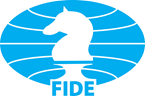 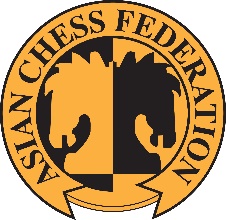 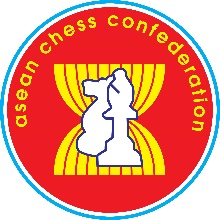 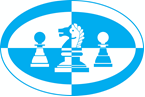 20th ASEAN+ AGE-GROUP CHESS CHAMPIONSHIPS 2019INVITATIONMyanmar Chess Federation, under the auspices of Myanmar National Olympic Committee, ASEAN Chess Confederation (ACC) and Asian Chess Federation (ACF), has the honour of inviting all Asian national chess federations to participate in the 20th ASEAN+ AGE-GROUP CHESS CHAMPIONSHIPS 2019 to be organised in Mandalay City, Myanmar, from 9th June (arrival) to 19th June (departure) 2019. The Championships shall be governed by FIDE Tournament Rules and Regulations.Tournament Rules and Regulations1. Eligibility of ParticipantsThere shall be 22 categories; namely Under-06, Under-08, Under-10, Under-12, Under-14, Under-16, Under-18, Under-20, Under-30, Under-40 and Under-50 with separate events for Open and Women. Players entitled to participate shall not have reached the respective age before 1 January 2019.1.2.	There shall be 4 categories for Senior>50 and Senior>65 for Open and Women.  Players who are entitled to participate must reach the required age during the year 2019.1.3. 	Asian national chess federations shall have the right to send as many players as they wish but they are responsible for all their own expenses.2. Time Control2.1	Standard Chess:	Each player has 90 minutes + 30 seconds increment.2.2	Rapid Chess:	Each player has 25 minutes2.3	Blitz Chess:		Each player has 5 minutes3. Pairing3.1	In the last 2 rounds, where possible, players from the same Federation and who have scored more than 50% shall not be paired to play each other. 4. Schedule  Players who are absent from the Technical Meeting shall not be paired for Round 1.9th June 2019	06.00 – 19.30 Arrival20.00	Technical Meeting10th June 2019	10.00 – 11.00 Opening Ceremony15.00 – 20.00 Standard Chess, Round 111th June 2019	09.00 – 14.00 Standard Chess, Round 216.30 – 21.30 Standard Chess, Round 312th June 2019	09.00 – 14.00 Standard Chess, Round 413th June 2019	09.00 – 14.00 Standard Chess, Round 516.30 – 21.30 Standard Chess, Round 614th June 2019	Free Day			10.00 City Tour15th June 2019	09.00 – 14.00 Standard Chess, Round 716.30 – 21.30 Standard Chess, Round 816th June 2019	09.00 – 14.00 Standard Chess, Round 916.30 – 20.30 Social Evening17th June 2019	09.00 – 14.00 Rapid Chess, Round 1-416.30 – 20.30 Rapid Chess, Round 5-718th June 2019	09.00 – 14.00 Blitz Chess, Round 1-916.30 – 20.30 Closing Ceremony19th June 2019	06.00 – 12.00 Departure5. Medals5.1	Medals: Shall be awarded to the top three positions in each event and category. 5.2	Team Medals: Shall be awarded based on the total score of the top three players of a Federation. Federations with less than 3 players shall not be eligible for a team award. In the case of a tie, the tie-break scores of each player shall be determined. (See 6.1) 5.3	Individual Medals: Where there is a tie, not more than 3 players shall receive the same color medal. For each category, not more than 5 medals shall be awarded. Examples: If 2 players tied for first and 2 players tied for third, then, 2 Gold Medals shall be awarded, and there shall be no Silver, but 2 Bronze Medals shall be awarded. If 3 players tied for first, then, no Silver and Bronze Medals shall be awarded. If more than 3 players tied for first, then, the 3 highest players based on the tie-break shall receive the Gold Medals and the Silver and the Bronze Medals shall not be awarded. 5.4	In the determination of FIDE Direct Title Awards applicable to Standard Chess only, the tiebreak shall be used in case of more than one Gold, or more than one Silver or more than one Bronze were awarded. Titles are awarded to the winners regardless of ASEAN or Non-ASEAN players for the categories U20, U18, U16, U14, U12, U10 & U18. In the case of a tie, after the tie-break, only the top three finishers shall be awarded. 6. Tie-Break Systems 6.1	Direct Encounter, Buchholz, Median Buchholz 1 & 2, Buchholz Cut 1 & 2, Sonneborn-Berger. 7. Appeals Committee 7.1 The Appeals Committee will be appointed during the Technical Meeting. An appeal, accompanied by a deposit of USD 100.00 (One Hundred US Dollars), must be submitted within 15 minutes of the completion of the relevant playing session. 8. Registration Fee For players, the amount is inclusive of all the three competitions. Registration 		Players 			Players 			All Accompanying Date			Through Federation		with Direct Registration 	PersonBefore and on 25th April 2019	USD 250			USD 300			USD 100After 25th April 2019	USD 300			USD 400			USD 1259. Official Hotel and Venue of Play9.1	The Official Hotels are Golden Mandalay Hotel and Hotel Hazel, Mandalay City, Myanmar.9.2	All players and accompanying persons shall have to be registered through the Organizer and are obliged to stay in the Official Hotels. Non-Myanmar players or accompanying persons who stay outside the official Hotel shall not be eligible to participate in this Tournament. 9.3	The room rates (inclusive of Breakfast, Lunch and Dinner) per day per person shall apply to all players and accompanying persons: Room Rates Per Person 		Single		Twin/Double 			Triple(per day)						(2 Queen-size beds) 	(2 Queen-size beds)Before and on 25th April 2019	USD 100	USD 80			USD 60After 25th April 2019		USD 120	USD 100			USD 809.4	The Playing venue is at the Multi-Sports Stadium, Mandalay City, about 15 minutes drive from the Official Hotels.10. How to Get to Mandalay City10.1 By AirMandalay International Airport is the busiest airport in Upper Myanmar, with a capacity to accommodate more than three million passengers annually. There are direct flights from Bangkok (THAILAND), Chiang Mai (THAILAND), Singapore (SINGAPORE), Changsha (CHINA), Guangzhou (CHINA), Guiyang (CHINA), Hangzhou (CHINA), Kunming (CHINA), Shanghai (CHINA), Nanjing (CHINA), Nanning (CHINA), Shenzhen (CHINA), Chengdu (CHINA), Chongqing (CHINA), Xi'an (CHINA), 	Quanzhou (CHINA) and Dehong (CHINA).Local airlines with direct flights from Yangon are Air KBZ, Asian Wings Airways, Golden Myanmar Airlines, Mann Yadanarpon Airlines, Myanmar National Airlines, Myanmar Airways International and Yangon Airways. In case of connecting at Yangon Airport, there is a shuttle bus service to the domestic terminal. It is possible to walk to the domestic terminal by exiting the international terminal - turn right and walk along the same side of the road. The walking time is about 10 minutes.10.2 By LandBuses are the cheapest mode of transportation. Air-conditioned buses travel to and from Mandalay City. Buses are available from Yangon and other major cities.Note:Airport transfers will be provided from Mandalay International Airport to Hotel and back for all registered players and accompanying persons. Details of flight arrivals must be provided to the Organizer before 21st of May 2019. 11. About Mandalay CityMandalay is the second-largest city and the last royal capital of Myanmar (Burma). Located 716 km (445 mi) north of Yangon on the east bank of the Irrawaddy River, the city has a population of 1,225,553 (2014 census).Mandalay is the economic centre of Upper Myanmar and considered the centre of Myanmar culture as well as Upper Myanmar's main commercial, educational and health center. More information can be found at https://en.wikipedia.org/wiki/Mandalay.12. Entry VisaThis is necessary to have the entry visa before entering Myanmar. Most countries in ASEAN do not require a visa to visit Myanmar. The players from foreign countries have to apply and get the entry visa from the nearest Myanmar Embassy in their countries. Online visa application can also be possible and the information is available at http://www.myanmar-visa.org/ and http://evisa.moip.gov.mm/.13. Social EveningIt is a custom of the ASEAN Age-Group that each Federation from ASEAN shall send some players participating in these Championships to perform a show of their choice. Please bring your own musical instruments and/or CD/DVD for use in the show. Prizes will be awarded. 14. Registration of Participants and Accompanying PersonsPlease send your registration and provide the name, gender, date of birth, FIDE Rating/ID No., type of room required and rooming list via email to both: fideleong@gmail.com, mgmglwin25@gmail.com and chess1991@gmail.com.  All players are also required to send their passport photo size in jpeg file to the Organizer for preparation of name plates. All accompanying persons must have identification tags (with photo) for admittance into the Opening Ceremony, Social Evening and Closing Ceremony. FINAL Deadline for Registration is 21st May 2019; subject to availability of space. 15. PaymentsAccount Name: 	ASEAN CHESS ACADEMY PTE LTDAccount Address: 	170 Upper Bukit Timah Road #10-04, Singapore 588179Account Number: 	070 - 900185 - 8Name of Bank: 	DBS BankAddress of Bank: 	12 Marina Boulevard, Singapore 018982SWIFT Code: 	DBSSSGSGCategoryGM/WGMIM/WIMFM/WFMCM/WCMU201st - norm1st equal – title2nd & 3rd - norm2nd & 3rd - titleU181st – title1st equal - norm2nd & 3rd - titleU161st - norm1st equal - title2nd & 3rd - titleU14 & U121st - title2nd & 3rd - titleU10 & U81st, 2nd & 3rd - title